MANFAAT HASIL BELAJAR MANAJEMEN BISNIS BUSANA BUTIK SEBAGAI KESIAPAN MEMBUKA BUTIK BUSANA PENGANTIN MUSLIMAHSKRIPSIDiajukan Untuk Memenuhi Sebagian dari Persyaratan Untuk Memperoleh Gelar Sarjana Pendidikan Program Studi Pendidikan Tata Busana 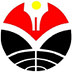 Oleh:Rahmatia Nurul Insani1100160PROGRAM STUDI PENDIDIKAN TATA BUSANADEPARTEMEN PENDIDIKAN KESEJAHTERAAN KELUARGAFAKULTAS PENDIDIKAN TEKNOLOGI DAN KEJURUANUNIVERSITAS PENDIDIKAN INDONESIA2015MANFAAT HASIL BELAJAR MANAJEMEN BISNIS BUSANA BUTIK SEBAGAI KESIAPAN MEMBUKA BUTIK BUSANA PENGANTIN MUSLIMAHOleh :Rahmatia Nurul InsaniSebuah skripsi yang diajukan untuk memenuhi salah satu syarat memperoleh gelar Sarjana Pogram Studi Pendidikan Tata Busana Departemen Pendidikan Kesejahteraan Keluarga pada Fakultas Pendidikan Teknologi dan Kejuruan© Rahmatia Nurul Insani 2015Universitas Pendidikan IndonesiaNovember 2015Hak Cipta dilindungi undang-undangSkripsi ini tidak boleh diperbanyak seluruhnya atau sebagian, dengan dicetak ulang, di photocopy, atau cara lain tanpa seijin dari penulisRAHMATIA NURUL INSANIMANFAAT HASIL BELAJAR MANAJEMEN BISNIS BUSANA BUTIK SEBAGAI KESIAPAN MEMBUKA BUTIK BUSANA PENGANTIN MUSLIMAHDisetujui dan Disahkan Oleh:Pembimbing IDra. As as Setiawati, M. SiNIP. 19540726 198002 2 002Pembimbing IIDra. Pipin Trresna Prihatini, M. SiNIP. 19631016 199001 2 001Mengetahui,Ketua Departemen Pendidikan Kesejahteraan KeluargaFPTK Universitas Pendidikan IndonesiaDra. Sudewi Yogha. M.SiNIP. 19590421 198603 2 001